Anexa III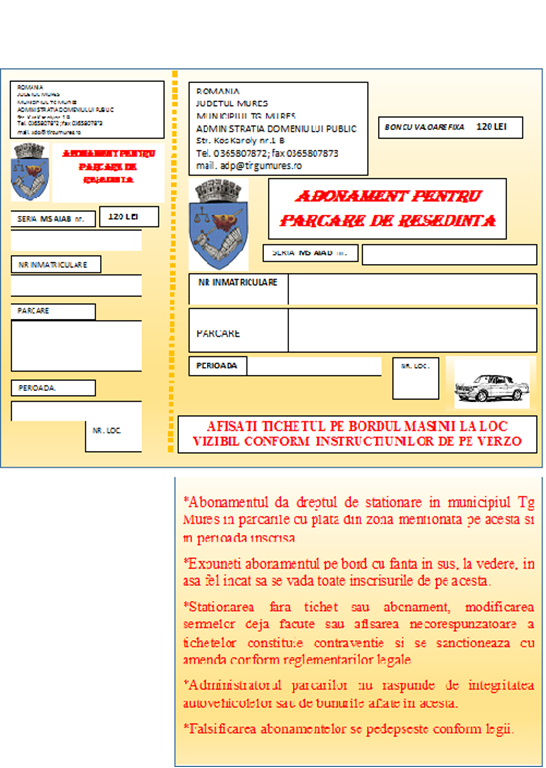 